.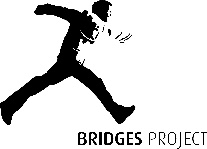  BRIDGES PROJECT          Young Person Referral BRIDGES PROJECT          Young Person Referral BRIDGES PROJECT          Young Person Referral BRIDGES PROJECT          Young Person Referral BRIDGES PROJECT          Young Person Referral BRIDGES PROJECT          Young Person Referral BRIDGES PROJECT          Young Person Referral BRIDGES PROJECT          Young Person ReferralUnit 1 Bogpark Road
Musselburgh
EH21 6RT
 0131 6651621
mail@bridgesproject.org.ukUnit 1 Bogpark Road
Musselburgh
EH21 6RT
 0131 6651621
mail@bridgesproject.org.ukUnit 1 Bogpark Road
Musselburgh
EH21 6RT
 0131 6651621
mail@bridgesproject.org.ukUnit 1 Bogpark Road
Musselburgh
EH21 6RT
 0131 6651621
mail@bridgesproject.org.ukPlease enter today’s date: Please enter today’s date: Please enter today’s date: Young person info:Young person info:Young person info:Young person info:Young person info:Young person info:Young person info:Young person info:Young person info:Young person info:Young person info:Young person info:Young person info:NameNameYoung’ Person’s Contact numberYoung’ Person’s Contact numberYoung’ Person’s Contact numberYoung’ Person’s Contact numberDate of birthDate of birthStreet AddressStreet AddressStreet AddressStreet AddressAgeAgeTownTownTownTownSchoolSchoolPost codePost codePost codePost codeSchool leaving dateSchool leaving dateNationalityNationalityNationalityNationalityGuidance TeacherGuidance TeacherEthnicityEthnicityEthnicityEthnicitySc.Candidate No.Sc.Candidate No.Nat. Insurance No.Nat. Insurance No.Nat. Insurance No.Nat. Insurance No.Which best describes the young person’s living arrangements?Which best describes the young person’s living arrangements? Living with parent(s) Living in kinship care Living with foster carers Living with parent(s) Living in kinship care Living with foster carers Living with parent(s) Living in kinship care Living with foster carers Living with parent(s) Living in kinship care Living with foster carers Living with parent(s) Living in kinship care Living with foster carers Living with parent(s) Living in kinship care Living with foster carers Living in a residential unit Living independently Unknown Living in a residential unit Living independently Unknown Living in a residential unit Living independently Unknown Living in a residential unit Living independently Unknown Living in a residential unit Living independently UnknownParent/carer/key workers details: (if young person not living independently)Parent/carer/key workers details: (if young person not living independently)Parent/carer/key workers details: (if young person not living independently)Parent/carer/key workers details: (if young person not living independently)Parent/carer/key workers details: (if young person not living independently)Parent/carer/key workers details: (if young person not living independently)Parent/carer/key workers details: (if young person not living independently)Parent/carer/key workers details: (if young person not living independently)Parent/carer/key workers details: (if young person not living independently)Parent/carer/key workers details: (if young person not living independently)Parent/carer/key workers details: (if young person not living independently)Parent/carer/key workers details: (if young person not living independently)Parent/carer/key workers details: (if young person not living independently)Name of young person’s parent / carer / key worker:Name of young person’s parent / carer / key worker:Name of young person’s parent / carer / key worker:Name of young person’s parent / carer / key worker:Contact number of young person's parent / carer / key worker:Contact number of young person's parent / carer / key worker:Contact number of young person's parent / carer / key worker:Contact number of young person's parent / carer / key worker:Referrer details:Referrer details:Referrer details:Referrer details:Referrer details:Referrer details:Referrer details:Referrer details:Referrer details:Referrer details:Referrer details:Referrer details:Referrer details:NameNameStreet AddressStreet AddressStreet AddressStreet AddressJob titleJob titleTownTownTownTownOrganisationOrganisationPost codePost codePost codePost codeEmail addressEmail addressContact numberContact numberContact numberContact numberIndicators of vulnerability:Indicators of vulnerability:Indicators of vulnerability:Indicators of vulnerability:Indicators of vulnerability:Indicators of vulnerability:Indicators of vulnerability:Indicators of vulnerability:Indicators of vulnerability:Indicators of vulnerability:Indicators of vulnerability:Indicators of vulnerability:Indicators of vulnerability: Learning difficulty/disability Learning difficulty/disability Learning difficulty/disability Learning difficulty/disability Learning difficulty/disability Physical health  Physical health  Physical health  Physical health  Physical health  Mental health Mental health Mental health Additional support needs Additional support needs Additional support needs Additional support needs Additional support needs ASD/Asperger’s ASD/Asperger’s ASD/Asperger’s ASD/Asperger’s ASD/Asperger’s Anxiety Anxiety Anxiety Low school attendance Low school attendance Low school attendance Low school attendance Low school attendance Homeless/at risk Homeless/at risk Homeless/at risk Homeless/at risk Homeless/at risk Pregnant/Parent Pregnant/Parent Pregnant/Parent LAAC/LAC LAAC/LAC LAAC/LAC LAAC/LAC LAAC/LAC Supervision order Supervision order Supervision order Supervision order Supervision order Young Carer Young Carer Young CarerReasons for referral/support required/other relevant information:Reasons for referral/support required/other relevant information:Reasons for referral/support required/other relevant information:Reasons for referral/support required/other relevant information:Reasons for referral/support required/other relevant information:Reasons for referral/support required/other relevant information:Reasons for referral/support required/other relevant information:Reasons for referral/support required/other relevant information:Reasons for referral/support required/other relevant information:Reasons for referral/support required/other relevant information:Reasons for referral/support required/other relevant information:Reasons for referral/support required/other relevant information:Reasons for referral/support required/other relevant information:(In order to provide the most effective support/service please provide details)(In order to provide the most effective support/service please provide details)(In order to provide the most effective support/service please provide details)(In order to provide the most effective support/service please provide details)(In order to provide the most effective support/service please provide details)(In order to provide the most effective support/service please provide details)(In order to provide the most effective support/service please provide details)(In order to provide the most effective support/service please provide details)(In order to provide the most effective support/service please provide details)(In order to provide the most effective support/service please provide details)(In order to provide the most effective support/service please provide details)(In order to provide the most effective support/service please provide details)(In order to provide the most effective support/service please provide details)Consent:Consent:Consent:Consent:Consent:Consent:Consent:Consent:Consent:Consent:Consent:Consent:Consent:Has the young person given consent to this referral?Has the young person given consent to this referral?Has the young person given consent to this referral?Has the young person given consent to this referral?Has the young person given consent to this referral?Has the young person given consent to this referral?  Yes  Yes  Yes  Yes  Yes  Yes  No